Publicado en Barcelona el 13/11/2014 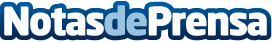 Turismo Escolar propone viaje de fin de curso en la costa mediterráneaAventura, playa y todo tipo de actividades escolares en la Costa Dorada de Cataluña Datos de contacto:Josep CarreraNota de prensa publicada en: https://www.notasdeprensa.es/turismo-escolar-propone-viaje-de-fin-de-curso_1 Categorias: Viaje Educación Ocio para niños Cursos http://www.notasdeprensa.es